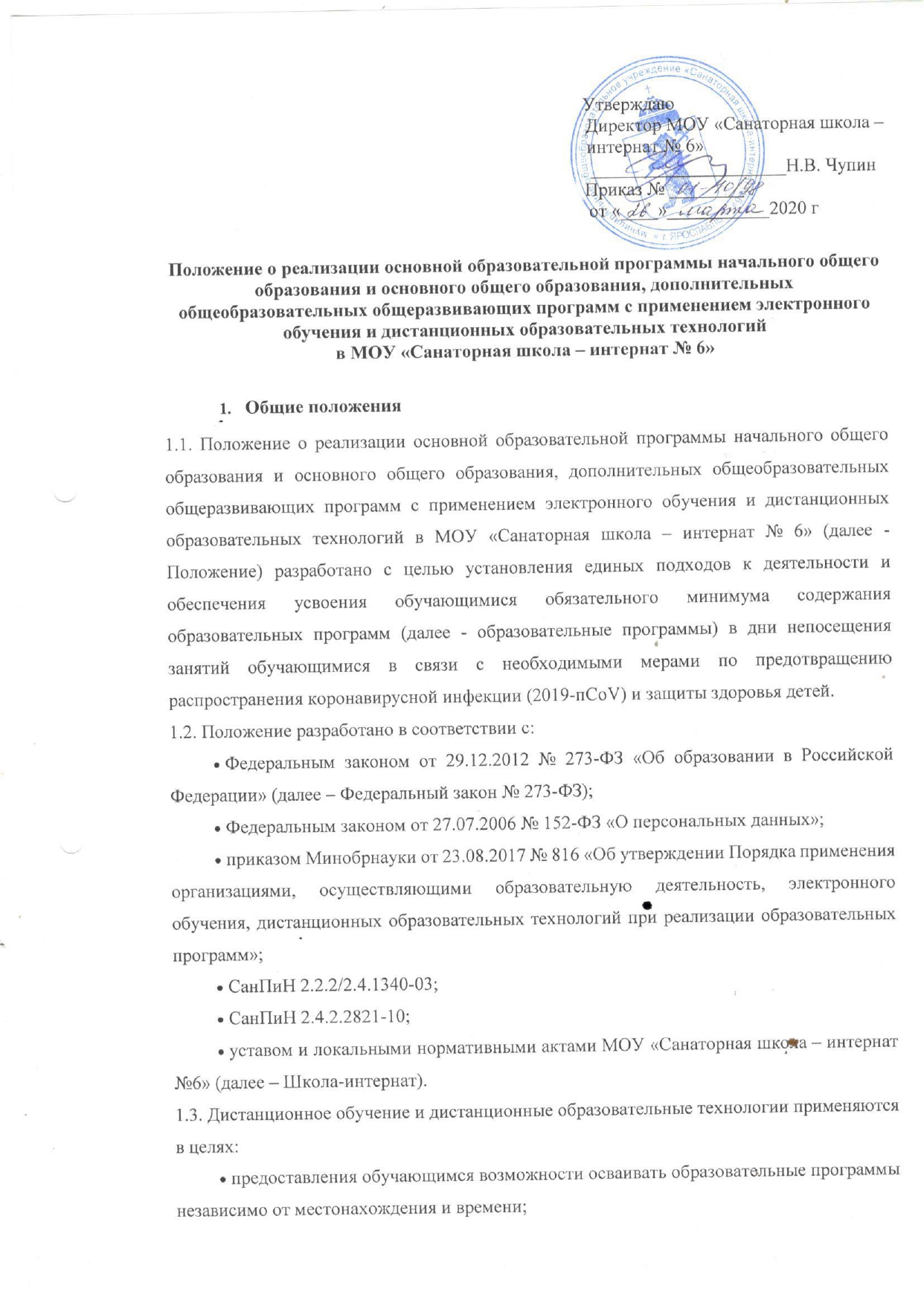 повышения качества обучения путем сочетания традиционных технологий обучения и электронного обучения и дистанционных образовательных технологий;увеличения контингента обучающихся по образовательным программам, реализуемым с применением электронного обучения и дистанционных образовательных технологий.1.4. В Положении используются следующие понятия:1.4.1. Дистанционное обучение – организация образовательной деятельности с применением дистанционных технологий, которые обеспечивают опосредованное (на расстоянии) взаимодействие обучающихся и педагогических работников с помощью информационно-телекоммуникационных сетей.1.4.2. Платформа дистанционного обучения (далее – ПДО) – информационная система, предназначенная для планирования, проведения и управления учебными мероприятиями в рамках дистанционного обучения.ПДО должна обеспечивать идентификацию личности обучающегося, выбор способа, которой осуществляется Школой-интернатом самостоятельно, и контроль соблюдения условий проведения мероприятий, в рамках которых осуществляется оценка результатов обучения.1.5. Местом осуществления образовательной деятельности при реализации образовательных программ в дистанционной форме является место нахождения Школы-интерната независимо от места нахождения обучающихся.1.6. Организация образовательной деятельности с применением электронного обучения и дистанционных образовательных технологий — способ организации образовательного процесса, основанный на использовании современных информационных и телекоммуникационных технологий, позволяющих осуществлять образовательный процесс на расстоянии без непосредственного контакта между педагогическими работниками и обучающимися.Образовательная деятельность с применением электронного обучения и дистанционных образовательных технологий предусматривает значительную долю самостоятельных занятий обучающихся, методическое и дидактическое обеспечение этого процесса со стороны педагогических работников, а также текущий контроль.Основными принципами организации дополнительной образовательной деятельности с применением электронного обучения и дистанционных образовательных технологий являются:принцип интерактивности, выражающийся в возможности постоянных контактов всех участников образовательного процесса с помощью специализированной информационно-образовательной среды;принцип адаптивности, позволяющий легко использовать учебные материалы нового поколения, содержащие цифровые образовательныересурсы, в конкретных условиях образовательного процесса;принцип гибкости, дающий возможность участникам образовательного процесса работать в необходимом для них темпе и в удобное для себя время;принцип модульности, позволяющий использовать обучающемуся и педагогическому работнику необходимые им сетевые учебные курсы (или отдельные составляющие учебного курса) для реализации учебных планов;- принцип обеспечения полноты реализации образовательных программ, а также усвоения обучающимися обязательного минимума содержания образовательных программ;принцип оперативности и объективности оценивания учебных достижений обучающихся.1.7. Для организации образовательной деятельности с применением электронного обучения и дистанционных образовательных технологий можно использовать:синхронные технологии: голосовые и видео-конференции, чаты, Skуре, инструменты совместной работы;асинхронные технологии: форумы, электронная почта, WEB-сайты.Социальная сеть «Вконтакте», мессенджеры;Для обеспечения образовательной деятельности с применением электронного обучения и дистанционных образовательных технологий применяются цифровые образовательные ресурсы, включающие:-текстовые компоненты, содержащие преимущественно текстовую информацию (электронный вариант учебного пособия, текстовые или вебстраницы, файл, ссылка на файл или веб-страницу, глоссарий, анкета и др.);-звуковые компоненты, содержащие цифровое представление звуковой информации в форме, допускающей ее прослушивание, но не предназначенной для печатного воспроизведения (аудиоколлекции, аудиозаписи на иностранном языке и др.);*-мультимедийные компоненты, в которых сочетается информация различных видов (мультимедийное учебное пособие, видеолекции, слайд- лекции, учебные видеофильмы и др.).Порядок деятельности МОУ «Санаторная школа – интернат № 6» по организации образовательной деятельности с применением электронного обучения и дистанционных образовательных технологий2.1. Дистанционное обучение применяется для реализации основных образовательных программ начального общего, основного общего и среднего общего образования, а также программ дополнительного образования.2.2. Для обеспечения дистанционного обучения директор Школы - интерната:Издает приказ об организации образовательной деятельности с применением электронного обучения и дистанционных образовательных технологий в условиях предупреждения распространения новой коронавирусной инфекции Назначает ответственное лицо за организацию образовательной деятельности с применением электронного обучения и дистанционных образовательных технологий в учреждении.Ответственное лицо за организацию образовательной деятельности с применением электронного обучения и дистанционных образовательных технологий:Проводит организационные мероприятия по организации образовательной деятельности с применением электронного обучения и дистанционных образовательных технологий в учреждении.Оказывает информационную и методическую поддержку обучающимся, родителям (законным представителям) и работникам Школы-интерната, в том числе знакомит с необходимыми дистанционными ресурсами;Проводит мониторинг готовности учреждения к реализации образовательной деятельности с применением электронного обучения и дистанционных образовательных технологий:мониторинг имеющихся технических условий по объединениям, группам, индивидуально по каждому обучающему, по каждому работнику;мониторинг текущего технического обеспечения образовательного учреждения: проверить наличие технических и функциональных возможностей, необходимых для организации дополнительной образовательной деятельности с применением электронного обучения и дистанционных образовательных технологий и подготовить рабочие места для педагогических работников.Определяет технологический и ресурсный инструментарий для реализации дополнительной образовательной деятельности с применением электронного обучения и дистанционных образовательных технологий.Организует размещение на сайте учреждения нормативные документы, локальные нормативные акты, распорядительные документы, расписание, ссылки на информационные ресурсы и другую информацию по организации образовательной деятельности с применением электронного обучения и дистанционных образовательных технологий.Организует работу педагогических и других работников учреждения образования с учетом всех форм (с применением электронного обучения и дистанционных образовательных технологий, очное обучение, смешанное обучение, консультации) в соответствии с утвержденным расписанием и работу по подготовке всех необходимых материалов.Организует апробацию использования образовательных платформ педагогическими работниками (мастер-классы, обмен опытом).Осуществляет контроль процесса дистанционного обучения, анализ и учет результатов дистанционного обучения.С учетом запроса родителей (законных представителей) обучающихся и в случае отсутствия у семьи возможности освоения образовательной программы с применением электронного обучения и дистанционных образовательных технологий, организует организацию образовательной деятельности через индивидуальные консультации по телефону.Организует мониторинг освоения обучающимися образовательных программ с применением электронного обучения, дистанционных образовательных технологий и тех, кто по болезни временно не участвует в образовательном процессе (заболевшие обучающиеся).Педагогические работники:Организовывают разъяснительную работу с участниками образовательных отношений по вопросам организации образовательной деятельности в учреждении с применением электронного обучения и дистанционных образовательных технологий.Определяют электронные образовательные платформы и сервисы для организации дистанционных занятий.Обеспечивают (при необходимости) регистрацию обучающихся на выбранной платформе.Вносят (при необходимости) корректировки в рабочие программы и (или) учебные планы в части форм обучения (лекция, онлайн консультация), технических средств обучения.Планируют свою педагогическую деятельность с учетом системы дистанционного обучения:создают простейшие, нужные для обучающихся, ресурсы и задания;выражают свое отношение к работам обучающихся в виде текстовых или аудио рецензий, устных онлайн консультаций.- разрабатывают проекты дистанционных занятий, консультаций с применением электронного обучения и дистанционных образовательных технологий, а также здоровьесберегающих технологий.            - Ведут учёт посещаемости.При осуществлении текущего контроля успеваемости обучающихся используют установленную учреждением систему, оценивания, достижения планируемых результатов.Учитель обязан проверять выполненные обучающимися задания, комментировать их и давать в другой форме обратную связь обучающимся и родителям (законным представителям). Проверка работ обучающихся производится через платформу Яндекс.Учебник, социальную сеть Вконтакте или любым другим способом, согласованным с учителем.Создают группы, чаты с родителями (законными представителями) обучающихся в социальных сетях и сервисах мгновенного обмена сообщениями (при необходимости).Осуществляют взаимодействие с обучающимися и их родителями (законными представителями) по вопросам организации образовательной деятельности с применением электронного обучения и дистанционных образовательных технологий: своевременное информированием обучающихся и их родителей (законных представителей) о расписании занятий, о внесении изменений в него, об успеваемости, о формах текущего контроля успеваемости.При планировании содержания учебной деятельности и составлении расписания электронных занятий учитель должен соблюдать санитарно-эпидемиологические требования.Обучающиеся и родители (законные представители) при организации дополнительной образовательной деятельности с применением электронного обучения и дистанционных образовательных технологий:Придерживаться рекомендаций Министерства Просвещения и на основании опроса родителей/законных представителей вести образовательную деятельность с помощью дистанционной онлайн платформы «Вконтакте» с привлечением учебной платформы для контроля знаний «Яндекс.Учебник».Контролировать выполнение ребенком самостоятельной работы с учебным материалом.Поддерживать систематическую связь обучающегося с педагогическим работником посредством контактных телефонов и интернет - сервисов.Проинформировать воспитателя/классного руководителя о невозможности в установленное время по техническим или любым другим причинам подключиться к занятию.Техническое обеспечение организации образовательной деятельности с применением электронного обучения и дистанционных образовательных технологий Образовательный процесс с применением электронного обучения и дистанционных образовательных технологий для педагогов, не имеющих возможности работать дома, обеспечивается следующими техническими средствами:компьютером на рабочем месте педагога;локальной сетью с выходом в Интернет, с пропускной способностью, достаточной для организации образовательного процесса и обеспечения оперативного доступа к учебно-методическим ресурсам.Ответственность родителей по организации образовательной деятельности с применением электронного обучения и дистанционных образовательных технологийОбучение ребёнка с применением электронного обучения и дистанционных образовательных технологий требует от родителей учёта некоторых правил и создания особого учебного пространства в условиях квартиры.Родителям необходимо обеспечить:Рабочее место обучающегося недалеко от естественного освещения.При наличии возможности компьютером, периферийными устройствами по возможности, а также специальным и учебным оборудованием в безопасном и устойчивом положении.Рабочее место с учебным оборудованием должно быть защищено от неконтролируемого доступа маленьких детей, если они есть в доме.Все технические средства должны быть расположены недалеко друг от друга, на расстоянии вытянутой руки от ребёнка.Со стороны ведущей руки (обычно справа) должно быть оставлено место для ручной работы ребёнка на столе, для записей на бумаге.	Обеспечить условия для занятий в максимально комфортном для ребёнка режиме.Организовать контроль работы ребёнка на компьютере, процессом обучения в целом и целевым использованием оборудования и Интернета.Организовать связь с учителем/воспитателем во время проведения занятия через беседу в vk, Viber или любым другим способом, предложенным родителями/ законными представителями.Организация образовательной деятельности с применением электронного обучения и дистанционных образовательных технологий при отсутствии у обучающегося возможности использования технических средствПри отсутствии возможности использования технических средств в процессе организации образовательной деятельности с применением электронного обучения и дистанционных образовательных технологий выполняются следующие действия:Педагогические работники выдают домашнее задание, аналогичное выданному обучающимся в электронном виде, на бумажном носителе в виде лекций, заданий или по телефону.Порядок оказания методической помощи обучающимся При осуществлении дистанционного обучения Школа-интернат оказывает учебно-методическую помощь обучающимся, в том числе в форме индивидуальных консультаций, оказываемых дистанционно с использованием информационных и телекоммуникационных технологий по выбору учителя. Расписание дистанционных занятий составляется дополнительно и размещается на сайте школы.  При возникновении технических сбоев программного обеспечения, сети интернет учитель вправе выбрать любой другой способ оповещения о занятиях (сотовая связь, мессенджеры).Порядок осуществления текущего и итогового контроля результатов дистанционного обученияТекущий контроль результатов дистанционного обучения проводится учителями. Они используют формы проверки и контроля знаний, предусмотренные образовательными программами и локальными нормативными актами МОУ «Санаторная школа – интернат №6». Оценивание учебных достижений обучающихся при дистанционном обучении осуществляется в соответствии с системой оценивания, применяемой МОУ «Санаторная школа – интернат №6». Отметки, полученные обучающимися за выполненные задания при дистанционном обучении, заносятся в электронный журнал. Результаты учебной деятельности обучающихся при дистанционном обучении учитываются и хранятся в школьной документации. Текущий контроль успеваемости и промежуточная аттестация обучающихся при дистанционном обучении может осуществляться без очного взаимодействия с учителем. Итоговый контроль результатов дистанционного обучения проводится посредством промежуточной аттестации в соответствии с образовательными программами и локальными нормативными актами Школы-интерната Все необходимое расписание и вся необходимая информация располагается в виртуальном кабинете директора https://vk.com/public192015313.